Assembly 2570 Fourth Degree NewsletterSeptember 2021The September monthly meeting was held at Vetoni’s in Gun Barrel City on the 26th. Attendance was good in spite of the lingering concerns regarding the latest COVID virus issues. A bountiful buffet was enjoyed by all who attended. The faithful navigator presented information regarding the latest delivery of donations for the Dallas Veterans Hospital. Even though in-person visits are still not possible, the assembly has continued to deliver donated items for the patients on a quarterly basis. This program is made possible through the donations received from the local councils. So far for this fraternal year the assembly has received donations from Council 8806, Council 10524, and Council 11978. Thank you to our councils for supporting one of our major patriotic programs. A special thank you went out to the St Therese Parish Ladies Guild. With their generous donations, the assembly will be able to make a fifth donation to the VA Hospital patients this fraternal year. That additional delivery of clothing and personal hygiene products is planned for mid to late January.The faithful navigator also briefed on attending all local council meetings during the past several months and encouraging eligible knights to consider joining the Fourth Degree. No new fourth degree candidates were recruited to join the assembly and thus the assembly had no candidates attending the exemplification on September 11th. He requested the assistance of all sir knights in recommending knights to join the Fourth DegreeThe Assembly website is up and running thanks to SK Christopher Mix. Sir Knights are encouraged to visit the site and contribute articles and photos to help document the accomplishments of our assembly. The local councils are encouraged to have a link on their council web site to the assembly web site. Thanks again Chris for all your hard work.The assembly cannot provide an honor guard for any event as the assembly is still without a color corps. The issue remains the lack of sir knights having the new Fourth Degree uniform. Any suggestions as to how the problem can be resolved will be greatly appreciated.The Forty Days for Life program is on-going across the street from the planned parenthood clinic in Tyler. Sir Knights and ladies are encouraged to sign up on-line and to spend some time in prayer to end abortions. There is a major effort in the Tyler Diocese to award many sets of the ACE Wings during this fraternal year. The Faithful Navigator is asking for a commitment from assembly sir knights to earn their wings this year. We need to show what we stand for. Information with the form was sent by a separate e-mail.Next scheduled major events include:Oct. 3, Chain of Life at the Henderson County CourthouseOct.12, Dallas VA Hospital delivery. Oct. 24, Monthly meeting, 5 PM at Vetoni’sNov. 18, Silver Rose at St. Mary’s in Texarkana.Nov. 20, Corporate Mass, Memorial Ceremony; followed by a dinner social.Dec. 18, Wreaths Across America followed by lunch at the Athens parish hall.The assembly is still being featured in the Knight Line on the State Council website for the Flag Retirement Ceremony conducted this past June.  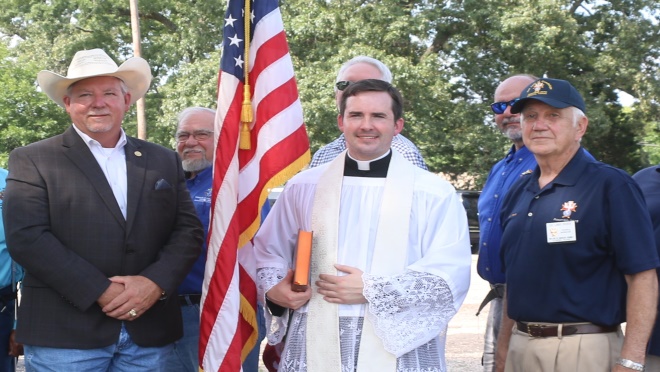 